Colegio Polivalente			Región	: MetropolitanaProfesor Ildefonso Calderón			Provincia	: CordilleraProfesor (a): Claudia Silva Zumelzu			RBD	: 10501-5               Guía Formativa N° 1 DESARROLLO Y BIENESTAR 4 º Año Medio de Administración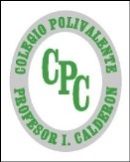 Nombre: 			           		  ___________________  Fecha:       de          del    2020Objetivo de Aprendizaje: Fomentar el trabajo personal fomentando la capacidad de iniciativa y creatividad.Ítem de Desarrollo: Responde cada pregunta en el espacio dado Habilidad: Argumentar / Reflexionar.Debes realizar la siguiente actividad en forma ordenada en  tu cuaderno será revisado por la profesora Anuncio publicitario de uno mismo Haz una lista de, por lo menos, 5 cualidades positivas de cada una  en tu persona: (5 punto cada una de las categorías)corporales De tu carácterMentalesEn el terreno de las relaciones personales, como miembro de una familia o un grupo, b) Debes escribir  10  logros positivos en tu vida. Si no llegas a 5, lee la guía de ejemplosGUÍA DE EJEMPLOS Determinación Capacidad de hacer amigos Entusiasmo Perseverancia Simpatía Valentía Dinamismo Confianza en sí mismo / a Cortesía Capacidad de observación Fuerza de voluntad Paciencia Previsor / a Sensibilidad Capacidad de disfrute Comunicativo Sentido del humor Comprensivo / a Fiable Alegre Responsable Capacidad de escucha Expresivo / a Animoso /a Organizado Buena voz Capacidad de concentración Iniciativa Ecuánime Generosidad Cordialidad Franqueza Adaptable Auténtico / a Honesto Abierto / a Afectuoso / a Trabajador / a Persistente Independiente Creativo / a Original Solidario / a Marcar un gol Conseguir ligar Mantener un secreto Conseguir hablar en público Escribir sin faltas Leer bien Resolver un problema Aprenderme una lección Habilidades manuales Controlar mis impulsos Cantar Bailar Meter una canasta Ayudar a otros Ojos grandes Tengo fe Pensamiento lógico Capacidad para intimar Escribir poesías ... y todo lo que se te ocurra Ítem de Creación: Habilidad: Crear  A partir de la lista anterior, debes realizar un afiche un anuncio intentando venderte a los demás. Se trata de que te vendas bien y muestres tus cualidades y logros de los que estás satisfecho. Sé directo y entusiasta. Si te es más fácil, ayúdate de un  dibujo y de  un lema.Este afiche debe ser de tamaño de la mitad de una cartulina y debes hacerlo según   tu creatividad y materiales que tengas disponibles.*Esta guía tiene un 60% de exigencia”                          L : 60 a 100% de logro                        NL: menos del 60% de logroPuntaje ObtenidoLNLInstrucciones para los/las estudiantes: Lee atentamente cada pregunta y responde espacio dado/ o selecciona respuesta según corresponda.Continúa revisando la página del Colegio para que continúes desarrollando nuevas actividades y revises tus avances.